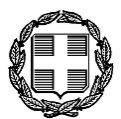 Ηράκλειο Αττικής,  30/11/2022 ΕΛΛΗΝΙΚΗ ΔΗΜΟΚΡΑΤΙΑ			 ΝΟΜΟΣ ΑΤΤΙΚΗΣΔΗΜΟΣ ΗΡΑΚΛΕΙΟΥ 					Αρ.πρωτ. 24898ΓΡΑΦΕΙΟ ΔΗΜΑΡΧΟΥΣτ. Καραγιώργη 2 – Τ.Κ.14121Τηλ. 2132000106Fax. 2102716637Email: dimiraklio@iraklio.gr 	                        Θέμα: «Πρόσκληση υποβολής αιτήσεων για την άσκηση ενός (1) υποψηφίου δικηγόρου στο Δήμο Ηρακλείου»Ο Δήμαρχος Ηρακλείου έχοντας υπόψη τις διατάξεις:Α) του άρ. 58 του Ν. 3852/2010Β) του άρθρου 13 του ν.4194/2013 «Κώδικας Δικηγόρων» (Α΄ 208), όπως ισχύει Γ) τον Οργανισμό του Δήμου Ηρακλείου Αττικής (ΦΕΚ 793/ τ. Β΄/ 04.04.2013)Δ) την υπ’ αριθμ. 203/2018 απόφαση του Δημοτικού Συμβουλίου του Δήμου ΗρακλείουΕ) την ΚΥΑ των Υπουργών Δικαιοσύνης, Διαφάνειας & Ανθρωπίνων Δικαιωμάτων και Οικονομικών με αρ. 76896/10.10.2018 (ΦΕΚ 4777/τ.Β΄/24.10.2018) «Άσκηση υποψήφιων δικηγόρων στον Δήμο Ηρακλείου».ΠΡΟΣΚΑΛΟΥΜΕΌσες/ους υποψήφιες/ους δικηγόρους επιθυμούν να πραγματοποιήσουν μέρος της άσκησής τους διάρκειας έξι (6) μηνών, με δυνατότητα παράτασης για επιπλέον διάστημα (6) έξι μηνών, στο Αυτοτελές Γραφείο Νομικής Υπηρεσίας του Δήμου Ηρακλείου Αττικής κατά τα οριζόμενα στην ΚΥΑ με αρ. 76896/10.10.2018 (ΦΕΚ 4777/τ.Β΄/ 25.10.2018), να υποβάλουν την αίτησή τους εντός προθεσμίας δέκα (10) ημερολογιακών ημερών από την επόμενη της ανάρτησης της παρούσας Πρόσκλησης στην ιστοσελίδα του Δήμου μας (www.iraklio.gr) έως και τις 12/12/2022.Ημερομηνία έναρξης της εξάμηνης άσκησης του/της επιλεγέντος/είσας με την παρούσα πρόσκληση ασκούμενου/ης δικηγόρου είναι η 2η  Ιανουαρίου 2022. Η μηνιαία αποζημίωση των ασκούμενων δικηγόρων ορίζεται στο ποσό των εξακοσίων (600) Ευρώ. Το παραπάνω ποσό δεν υπόκειται σε ασφαλιστικές κρατήσεις – πλην της παρακράτησης φόρου εισοδήματος – και θα καταβάλλεται στο τέλος εκάστου ημερολογιακού μηνός, με βάση το παρουσιολόγιο. Το ωράριο ημερήσιας απασχόλησης των ασκούμενων δικηγόρων θα είναι οκτώ (8) ώρες. Την ευθύνη για τον έλεγχο και την τήρηση του ωραρίου θα έχουν οι Δικηγόροι/Νομικοί Σύμβουλοι του Αυτοτελούς Γραφείου Νομικής Υπηρεσίας. Μετά την ολοκλήρωση της άσκησης θα χορηγείται σχετική βεβαίωση.Οι ασκούμενοι έχουν το δικαίωμα παράστασης κατά τα οριζόμενα στο άρθρο 12 του Ν.4164/2013.Η διαδικασία επιλογής ορίζεται ως εξής:Οι αιτήσεις των υποψήφιων συντάσσονται σύμφωνα με σχετικό υπόδειγμα που επισυνάπτεται στην παρούσα (ΠΑΡΑΡΤΗΜΑ Α΄) και υποβάλλονται ΑΠΟΚΛΕΙΣΤΙΚΑ μέσω του Πρωτοκόλλου του Δήμου Ηρακλείου στη Διεύθυνση Ανθρώπινου Δυναμικού, εντός δέκα (10) ημερολογιακών ημερών από την επόμενη της ανάρτησης της παρούσας Πρόσκλησης στην ιστοσελίδα του Δήμου (www.iraklio.gr). Στις αιτήσεις τους οι ενδιαφερόμενοι θα δηλώνουν: α) στοιχεία δελτίου αστυνομικής ταυτότητας, β) αριθμό μητρώου ασκούμενου δικηγόρου και γ) στοιχεία επικοινωνίας (ταχυδρομική διεύθυνση, σταθερό και κινητό τηλέφωνο, ηλεκτρονική διεύθυνση).Με την αίτηση συνυποβάλλονται: σύντομο βιογραφικό σημείωμα, αντίγραφα τίτλων σπουδών και βεβαίωση εγγραφής στο μητρώο ασκουμένων του οικείου δικηγορικού συλλόγου. Σε περίπτωση μη εγγραφής του υποψηφίου στο μητρώο ασκουμένων συνυποβάλλεται αντίγραφο της κατατεθειμένης αίτησης εγγραφής στον οικείο δικηγορικό σύλλογο, με τον αντίστοιχο αριθμό πρωτοκόλλου. Η έναρξη της άσκησης προϋποθέτει την εγγραφή στο μητρώο ασκουμένων του οικείου δικηγορικού συλλόγου το αργότερο μέχρι την ημερομηνία έναρξης της άσκησης, όπως αυτή ορίζεται στην παρούσα Πρόσκληση.Σε περίπτωση που οι αιτήσεις που πληρούν τις ως άνω προϋποθέσεις υπερβαίνουν τον αριθμό των διαθέσιμων θέσεων, η επιλογή θα γίνει με κλήρωση.Τα ονόματα των επιλεγέντων ασκούμενων δικηγόρων θα αναρτηθούν στην ιστοσελίδα του Δήμου Ηρακλείου (www.iraklio.gr). Η παρούσα αναρτάται στην ιστοσελίδα του Δήμου Ηρακλείου στις 30/11/2022. Ο ΔΗΜΑΡΧΟΣΝΙΚΟΛΑΟΣ ΜΠΑΜΠΑΛΟΣ